СОВЕТ  ДЕПУТАТОВ ДОБРИНСКОГО МУНИЦИПАЛЬНОГО РАЙОНАЛипецкой области24-я сессия VI-го созываРЕШЕНИЕ27.11.2017г.                                     п.Добринка	                                   №194-рсО признании утратившими силу некоторых решений Добринского районного Совета депутатовРассмотрев законодательную инициативу Совета депутатов Добринского муниципального района о признании утратившими силу некоторых решений Добринского районного Совета депутатов, в целях приведения в соответствие с действующим законодательством нормативной правовой базы Совета депутатов Добринского муниципального района, принимая во внимание  экспертное заключение № 04-1805 на решение Добринского районного Совета депутатов от 22.12.2006 №333-рс «О правилах использования пиротехнических изделий на территории Добринского района» от 08.11.2017г. №06р/745, решение постоянной комиссии по правовым вопросам, местному самоуправлению и работе с депутатами, руководствуясь ст.27 Устава  Добринского муниципального района, Совет депутатов Добринского муниципального района,РЕШИЛ:1.Признать утратившими силу решения Добринского районного Совета депутатов:1.1. от 23.01.2002 №164-рс «Об утверждении Положения «О закупках и поставках продукции для муниципальных нужд»;1.2. от 04.06.2002 №204-рс «О внесении изменений и дополнений в Положение «О закупках и поставках продукции для муниципальных нужд»;1.3.от 26.03.2003 №245-рс ««О внесении изменений и дополнений в Положение «О закупках и поставках продукции для муниципальных нужд»;1.4. от 31.05.2005  №160-рс «О внесении изменений и дополнений в Положение «О закупках и поставках продукции для муниципальных нужд»;1.5. от 14.09.2005 №193-рс «О внесении изменений и дополнений в Положение «О закупках и поставках продукции для муниципальных нужд»;1.6.от 22.12.2006 № 333-рс «О правилах использования пиротехнических изделий на территории Добринского района».2.Настоящее решение  вступает в силу со дня его официального опубликования.Председатель Совета депутатовДобринского муниципального района		                      М.Б.Денисов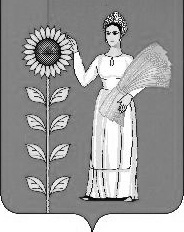 